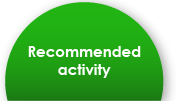 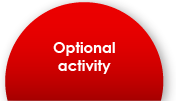 Lesson Follow Up ActivityWatch and enjoy this cartoon video at the supermarket– Leo et Popi – le supermarché.Robot Town
Lesson one – Robots around townStage two learnersLesson objective: I can recognise and understand nouns for places I might visit in a town.  Useful sound files for teacherMy TownKey words and phrasesY4 Autumn 2 French Key Words and PhrasesActivity 1 –Let’s go to town!DFE KS2 MFL PoS Attainment Target
KS2 Framework skill practise level
Investigate a target language townShow the children some pictures of a target language town Discuss with the children what they can see and the similarities and differences. What language might they hear when people meet and greet each other as they go shopping – will it be in English or the target language if you are in the target language country- greetings, farewells, how people are feeling?In pairs ask the children to investigate the information on the everyday shopping fact file PDF. Shopping in France PDF This is a fact file written in English from the perspective of a child their age. What similarities and differences can they find?How would they then like to describe everyday shopping in their own towns to someone from another country?Show the children some pictures of a target language town Discuss with the children what they can see and the similarities and differences. What language might they hear when people meet and greet each other as they go shopping – will it be in English or the target language if you are in the target language country- greetings, farewells, how people are feeling?In pairs ask the children to investigate the information on the everyday shopping fact file PDF. Shopping in France PDF This is a fact file written in English from the perspective of a child their age. What similarities and differences can they find?How would they then like to describe everyday shopping in their own towns to someone from another country?Resources:Target language town photosShopping in France fact fileActivity 2 – Let’s zoom in with Google mapsDFE KS2 MFL PoS Attainment Target
Speak in sentences using familiar vocabulary, phrases and basic language structuresKS2 Framework skill practise level
Perform simple communicative tasks using single words ,phrases and short sentencesUsing the child friendly map with Google Earth links take the children on a short virtual tour of a town or city centre. Zoom in and look for shops or anticipate as you zoom in, which shops you might find. Ask for volunteers in the class to tell you in the target language whether to move left, right or straight ahead.Now the children are ready to step out in to a target language town!Using the child friendly map with Google Earth links take the children on a short virtual tour of a town or city centre. Zoom in and look for shops or anticipate as you zoom in, which shops you might find. Ask for volunteers in the class to tell you in the target language whether to move left, right or straight ahead.Now the children are ready to step out in to a target language town!Resources:Child friendly map of France with Google Earth linkActivity 3 – A robot townDFE KS2 MFL PoS Attainment TargetListen attentively to spoken language and show understanding by joining and responding
KS2 Framework skill practise level
Listen for specific words and phrasesExplain to the children that they are beginning to look at the nouns for places in a town so that they can then design their own robot town Look at and listen to the Robot town power point with Spanish audio. Ask the children to listen to and repeat the names of the robot shops from the Robot town PP. Can the children work out what the shops/places are from the pictures? Are any of the spellings like English? Now let’s imagine we are robots in a robot town; let’s listen to the names of the shops and repeat them in our best robot voices! Explain to the children that they are beginning to look at the nouns for places in a town so that they can then design their own robot town Look at and listen to the Robot town power point with Spanish audio. Ask the children to listen to and repeat the names of the robot shops from the Robot town PP. Can the children work out what the shops/places are from the pictures? Are any of the spellings like English? Now let’s imagine we are robots in a robot town; let’s listen to the names of the shops and repeat them in our best robot voices! Resources: Robot town with French audio